                   Daycare/Preschool Observation Notes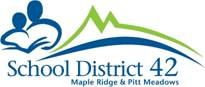 Name of Student: _______________________________		Attends:  Mon   Tues   Wed   Thurs   Fri	Date of Observation: ________________________		Morning/Afternoon/Full-day class  Daycare/Preschool: _______________________________	Teacher: _________________________Self-Regulation Skills (carpet time, outside play, Center time, Transitions)_________________________________________________________________________________________________________________________________________________________________________________________________________________________________________________________________________________________________________________________________________________________________________________________________________________________________________________________________________________________________________________________________________________________________________________________________________________________________________________________________________________________________________________________________________________________________________________________________________________________________________________________________________________________________________________________________________________________________________________________________________________________________________________________________________________________________________________________________________________Physical Development (eye-hand coordination, balancing energetic and restful times, enjoying physical activity, taking safe risks, understanding personal space)___________________________________________________________________________________________________________________________________________________________________________________________________________________________________________________________________________________________________________________________________________________________________________________________________________________________________________________________________________________________________________________________________________________________________________________________________________________Social/Emotional Learning and Social Responsibility Skills (sharing, cooperating, turn-taking, coping with independence, confidence, helping others, understanding and accepting differences)____________________________________________________________________________________________________________________________________________________________________________________________________________________________________________________________________________________________________________________________________________________________________________________________________________________________________________________________________________________________________________________________________________________________________________________________________________________________________________________________________________________________________________________________________________________________________________________________________________________________________________________________________________________________________________________________________________________________________________________________________________________________________________________________Intellectual Development (ability to participate in academic tasks) ___________________________________________________________________________________________________________________________________________________________________________________________________________________________________________________________________________________________________________________________________________________________________________________________________________________________________________________________________________________________________________________________________________________________________________________________________________________Additional notes: